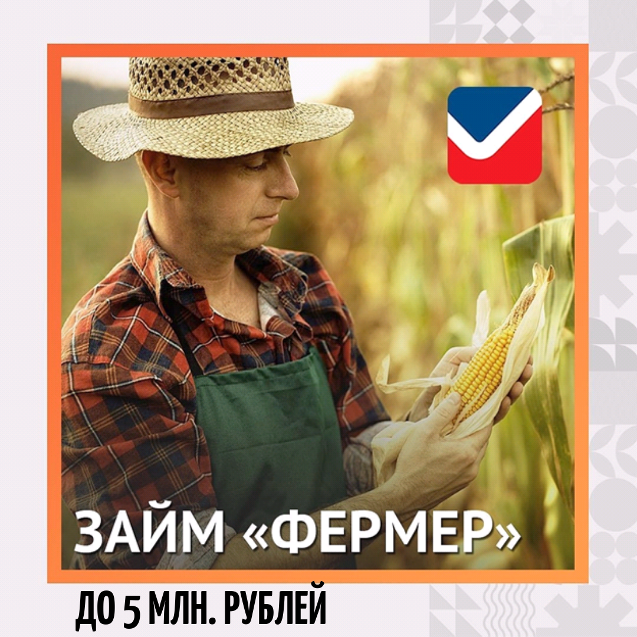 Фермеры и главы крестьянских фермерских хозяйств могут получить льготные займы на развитие своего бизнеса.Для поддержки аграриев краевой Фонд микрофинансирования разработал специальную программу «Фермер».Займ «Фермер» предоставляется на срок от 3 до 24 месяцев по ставке 4,25 % годовых, а для победителей краевого конкурса в области качества «Сделано на Кубани» – 2 % годовых.Сумма микрозайма составляет от 100 тыс. рублей до 5 млн. рублей.Льготное погашение основного долга – до 9 месяцев.Деньги можно направить на покупку производственного, технологического, торгового и офисного оборудования, автобусов, грузовых и специализированных транспортных средств, сельхозтехники, летательных аппаратов, нежилых помещений, зданий, земель сельскохозяйственного назначения, а также проведение строительных и ремонтных работ.Узнать подробности можно на сайте Фонда микрофинансирования Краснодарского края https://fmkk.ru/ или по телефону:☎ 8 (800) 707-07-11.Кроме того, по всем вопросам можно обратиться в отдел инвестиций и взаимодействия с малым бизнесом управления экономического развития по телефону: ☎ 8 (86146) 4-25-85.